9. melléklet: Példák az ábrák, táblázatok helyes megjelenítéséreSzakirodalomból átvett ábra: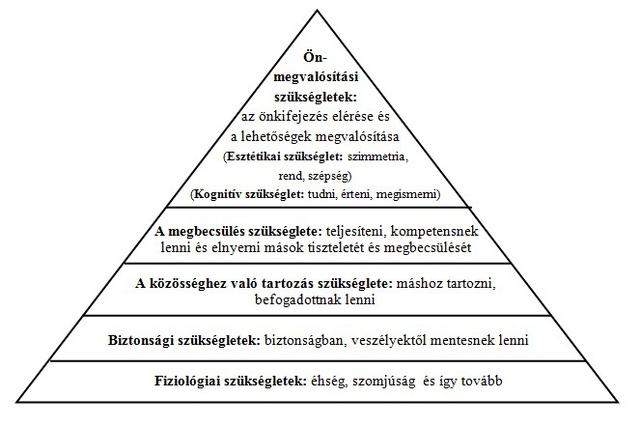 1. ábra: Az emberi szükségletek hierarchiája Maslow szerint. Forrás: Maslow elmélete szerint az emberi szükségletek hierarchikus rendbe állíthatóak (1. ábra).Szakirodalomban, statisztikai adatbázisban stb. fellelhető adatokból szerkesztett saját ábra:2. ábra: A 2015-2017 között élveszületettek megoszlása az anya családi állapota szerint a Gyulai Járásban. Forrás:  alapján saját szerkesztés.(…) A Gyulai járásban a megfigyelt 2015–2017 közötti időszakban nem történt jelentős változás a gyermeket szülő anyák családi állapot szerinti megoszlásában (2. ábra). (…)Saját kutatás alapján készült ábra:3. ábra: Az iskolai végzettség és az egészségi állapotról való ismeretek forrásának összefüggése.  Forrás: saját kutatás alapján saját szerkesztés. (…) A kérdőív 13. kérdésére adott válaszok megoszlását a 3. ábra szemlélteti. (…)4. ábra: Klinikai vizsgálatban való részvételi hajlandóság és az életkor összefüggése. Forrás: saját kutatás alapján saját szerkesztés.(…) A megkérdezett dolgozók klinikai gyógyszervizsgálatban való részvételi hajlandósága az életkorral fordított összefüggést mutat (4. ábra). (…)1. táblázat: A képzés munkarendje és a munkavállalás típusa közti összefüggés. Forrás: saját kutatás alapján saját szerkesztés.(…) Az 1. táblázatban látható, hogy a felsőoktatásban részt vevő hallgatók munkavállalásának jellege eltérő a különböző munkarendű képzések esetén. (…)Munkavállalás jellegeMunkavállalás jellegeMunkavállalás jellegeÖsszesenalkalmi munkarészmunkaidős foglalkoztatásteljes munkaidejű foglalkoztatásÖsszesenKépzésének munkarendjenappaliElemszám54117775793Képzésének munkarendjenappali%68,2%22,3%9,5%100,0%Képzésének munkarendjeestiElemszám22711Képzésének munkarendjeesti%18,2%18,2%63,6%100,0%Képzésének munkarendjelevelezőElemszám319160182Képzésének munkarendjelevelező%1,6%10,4%87,9%100,0%Képzésének munkarendjetávoktatásElemszám001111Képzésének munkarendjetávoktatás%0,0%0,0%100,0%100,0%ÖsszesenÖsszesenElemszám546198253997ÖsszesenÖsszesen%54,8%19,9%25,4%100,0%